28 февраля в Камышловском городском округе прошло торжественное мероприятие, посвященное закрытию муниципального этапа областного социально-педагогического проекта «Будь здоров!»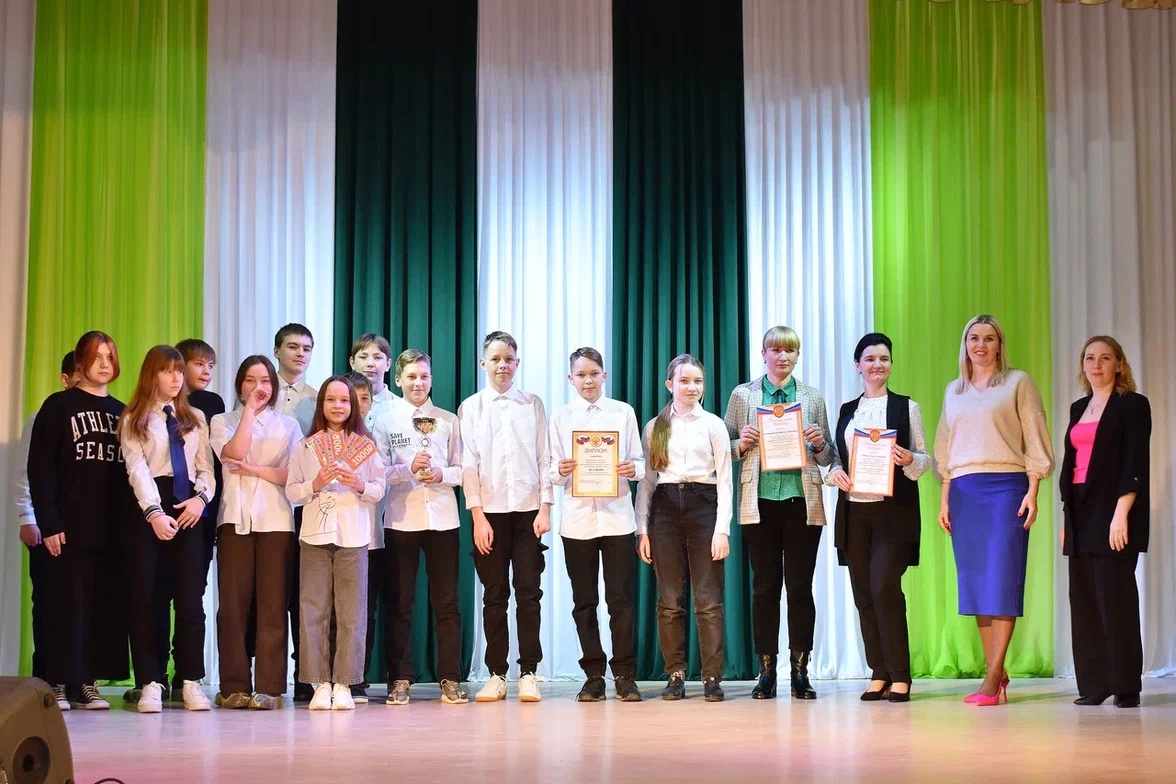 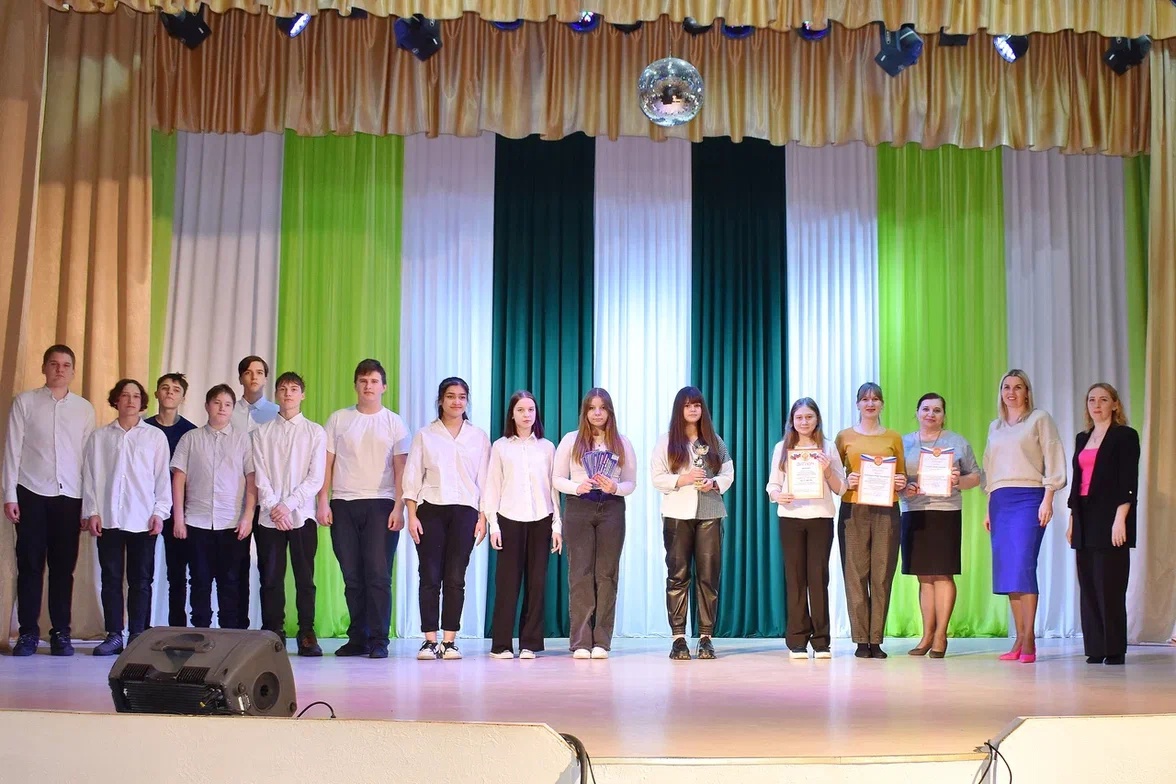 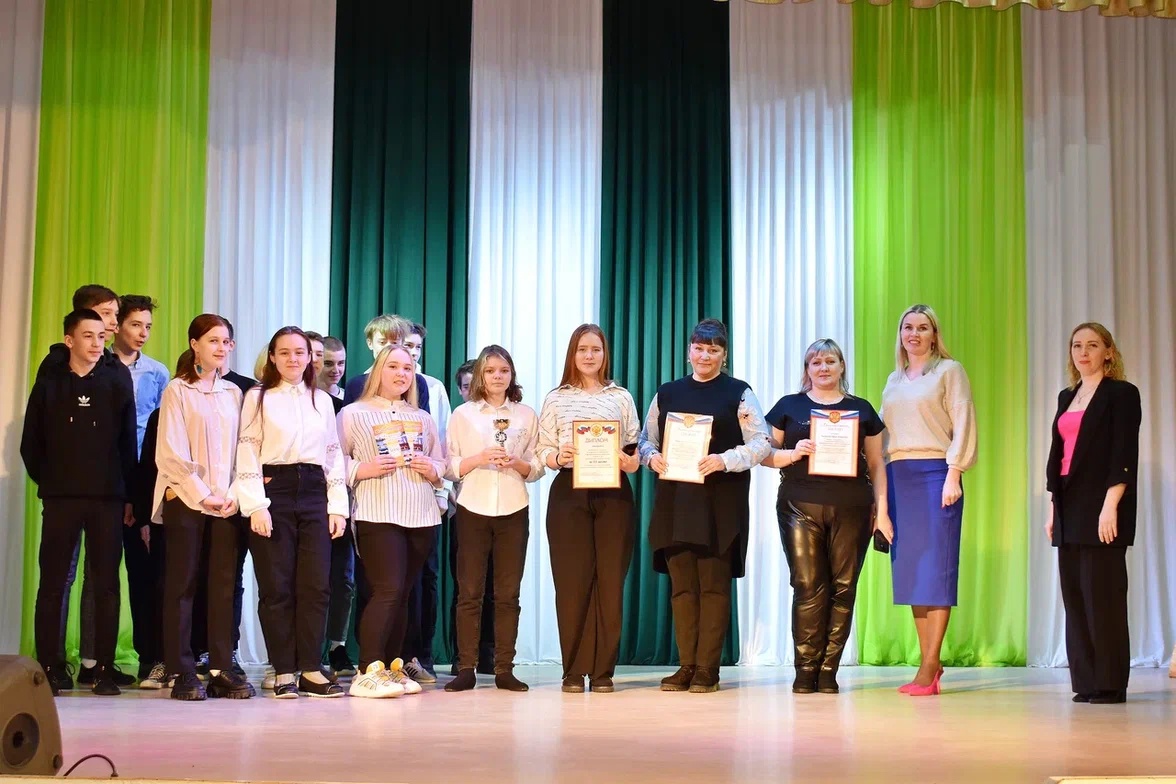 